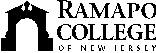 RAMAPO COLLEGE OF NEW JERSEYOffice of Marketing and CommunicationsPress ReleaseMarch 8, 2019Contact:   Angela Daidone201-684-7477news@ramapo.eduRamapo College Enters into Transfer Partnership with Hudson County Community CollegeMAHWAH, N.J. -- Ramapo College of New Jersey (RCNJ) and Hudson County Community College (HCCC) in Jersey City, N.J., have taken steps to strengthen their long-standing partnership by signing the Archway to Ramapo program, effective for fall 2019.This collaborative agreement is specifically designed to create opportunities for a seamless two-year to four-year transition for students who begin their undergraduate studies at HCCC. The agreement also provides an alternate route to Ramapo College for students from Hudson County who may not initially meet admissions standards but will benefit from the A.A./A.S. degree at HCCC. Once students enroll at HCCC, they will be provided a RCNJ advisor who will work with them regularly on RCNJ matters including course equivalents, financial aid, support services, etc. And as part of Archway to Ramapo program, HCCC will host the Ramapo advisor on its campus.“This agreement is an extension of both colleges’ commitment to put students first.  We know that intentional advisement and clear streamlined pathways to the bachelor’s degree are integral components of student success,” said Peter Mercer, President of Ramapo College.Christopher Romano, Vice President for Enrollment Management and Student Affairs, added, “Our partnership with Hudson enables our institutions to work closer together in facilitating a seamless transfer experience for students that puts them at the center of their education and ensures that the appropriate supports are in place throughout their four-year experience.”Ramapo College and HCCC will collaborate in providing students with information and academic advising, as well as counsel on academic requirements, career paths and the transfer process. Qualified HCCC students must have successfully earned an A.A. or A.S. degree and will be considered on a case-by-case basis.						###Ramapo College of New Jersey is the state’s premier public liberal arts college and is committed to academic excellence through interdisciplinary and experiential learning, and international and intercultural understanding. The College is ranked #1 among New Jersey public institutions by College Choice, and is recognized as a top college by U.S. News & World Report, Kiplinger’s, Princeton Review and Money magazine, among others. Ramapo College is also distinguished as a Career Development College of Distinction by CollegesofDistinction.com, boasts the best campus housing in New Jersey on Niche.com, and is designated a “Military Friendly College” in Victoria Media’s Guide to Military Friendly Schools.Established in 1969, Ramapo College offers bachelor’s degrees in the arts, business, humanities, social sciences and the sciences, as well as in professional studies, which include business, education, nursing and social work. In addition, the College offers courses leading to teacher certification at the elementary and secondary levels, and offers graduate programs leading to master’s degrees in Accounting, Business Administration, Educational Technology, Educational Leadership, Nursing, Social Work and Special Education.